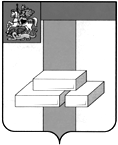 АДМИНИСТРАЦИЯ ГОРОДСКОГО ОКРУГА ДОМОДЕДОВОМОСКОВСКОЙ ОБЛАСТИПОСТАНОВЛЕНИЕот _________________  № _________________городской округ ДомодедовоО внесении изменений в Порядок предоставления субсидии из бюджета городского округа Домодедово юридическим лицам, индивидуальным предпринимателям, осуществляющим управление многоквартирными домами в целях возмещения части затрат, связанных с выполнением работ по привидению в нормативное соответствие мягких видов покрытий (мягкое резиновое или мягкое синтетическое) на детских площадках, в местах расположения игрового оборудования, на придомовых территориях многоквартирных домов городского округа Домодедово, утвержденные постановлениемАдминистрации городского округа Домодедово от 16.05.2022 № 1351В соответствии со статьей 78 Бюджетного кодекса Российской Федерации, в соответствии с Федеральным законом от 06.10.2003 № 131-ФЗ «Об общих принципах организации местного самоуправления в Российской Федерации», руководствуясь постановлением Правительства Российской Федерации от 18.09.2020 № 1492 «Об общих требованиях к нормативным правовым актам, муниципальным правовым актам, регулирующим предоставление субсидий, в том числе грантов в форме субсидий, юридическим лицам, индивидуальным предпринимателям, а также физическим лицам-производителям товаров, работ, услуг», решением Совета депутатов городского округа Домодедово Московской области от 20.12.2020 №1-4/1010 «О бюджете городского округа Домодедово Московской области на 2020 год и плановый период 2021 и 2022 годов», муниципальной программой городского округа Домодедово «Формирование современной комфортной городской среды», утвержденной постановлением Администрации городского округа Домодедово Московской области от 31.10.2019 № 2298, в целях обеспечения равных условий на получение средств субсидии юридическими лицами, индивидуальными предпринимателями, осуществляющими управление многоквартирными домами, на возмещение затрат, связанных с выполненными работами по привидению в нормативное соответствие мягких видов покрытий (мягкое резиновое или мягкое синтетическое) на детских площадках, ПОСТАНОВЛЯЮ:Внести в Порядок предоставления субсидии из бюджета городского округа Домодедово юридическим лицам, индивидуальным предпринимателям, осуществляющим управление многоквартирными домами в целях возмещения части затрат, связанных с выполнением работ по привидению в нормативное соответствие мягких видов покрытий (мягкое резиновое или мягкое синтетическое) на детских площадках, в местах расположения игрового оборудования, на придомовых территориях многоквартирных домов городского округа Домодедово, утвержденные постановлением Администрации городского округа Домодедово от 16.05.2022 №1351, следующие изменения:     1.1  пункт 9 изложить в следующей редакции:« 9. Предельная стоимость работ по приведению в нормативное соответствие мягких видов покрытий, на 1м² ремонтируемого участка, в том числе скрытых работ, работ по очистке и уборке мусора на объекте производства работ (далее – предельная стоимость ремонтных работ) устанавливается в размере: 2 500,00руб.Расчет фактической стоимости работ на 1м² ремонтируемого участка определяется на основании акта приемки выполненных работ по форме КС-2, представленным Получателем субсидии (далее – фактическая стоимость работ), по формуле:Сф = N / SпСф – фактическая стоимость работ, на 1м² ремонтируемого участка;Sп – площадь ремонтируемого участка мягких видов покрытия;N - стоимость ремонтных работ, подтвержденная актом приемки выполненных работ по форме КС-2  В случае если при расчете фактической стоимости работ, фактическая стоимость работ, ниже предельной стоимости ремонтных работ, субсидия выплачивается в сумме, заявленной Получателем субсидии и подтвержденной актами приемки выполненных работ по форме КС-2 и справками о стоимости работ по форме КС-3, в соответствии с пропорциями указанными в пункте 8 настоящего Порядка.Если при расчете фактической стоимости работ заявленной Получателем субсидии, фактическая стоимость работ, выше предельной стоимости ремонтных работ, определение размера субсидии подлежащей уплате Получателю субсидии осуществляется исходя из  предельной стоимости ремонтных работ, предусмотренной настоящим пунктом, в соответствии с пропорциями указанными в пункте 8 настоящего Порядка.».2. Опубликовать настоящее постановление в установленном порядке и разместить на официальном сайте городского округа Домодедово в информационно-телекоммуникационной сети «Интернет».3.  Контроль за исполнением настоящего постановления возложить на заместителя главы администрации Колобова И.В.Глава городского округа 				                                          М.А. Ежокин